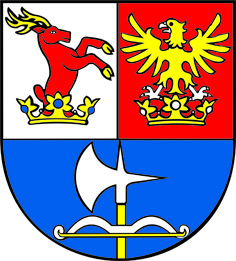 Oznámenie výsledku vybavenia petície  PE/2023/4 Vybavovateľ petície: Trenčiansky samosprávny kraj Názov petície: Petícia za výstavbu bypassu (obchvatu) obytnej časti ulice Nozdrkovce.Text: „Na konci ulice Nozdrkovce v objekte spoločností VOD-EKO je podľa zverejnenéhoa prerokovaného zámeru EIA plánovaná rozsiahla výstavba obytného komplexu. Všetka dopravapočas výstavby a následne počas prevádzky komplexu má byť podľa zverejneného zámeru vedená poexistujúcej miestnej komunikácií. Existujúca komunikácia je bez chodníka, bez cyklotrasy a podľadopravno-kapacitného posúdenia nespĺňa jej šírka požiadavky normy STN 736110 a ani požiadavkyúzemného plánu. Plánovaný prírastok dopravy v čase dopravnej špičky má byť podľa dopravno-kapacitnéhoposúdenia 559 vozidiel za hodinu. Takýto prírastok dopravy v súčte s existujúcoudopravou bude mať za následok katastrofálne zhoršenie kvality života v obytnej časti uliceNozdrkovce. Už momentálny stav dopravy po ulici Nozdrkovce spôsobuje kolízne situácie a pohybchodcov a cyklistov po komunikácií je značne nebezpečný.Územný plán Mesta Trenčín v znení zmien a doplnkov č. 1-7 umožnil využitie pozemkov spoločnostiVOD-EKO na vybudovanie obytného komplexu. Zároveň tento istý územný plán počíta s vybudovanímbypassu obytnej časti ulice Nozdrkovce čo predstavuje jediné logické riešenie vedenia prírastkudopravy mimo obytnú časť ulice Nozdrkovce. Takéto riešenie je hodné 21. storočia, rovnako ako jeprezentovaná výstavba obytného komplexu. Lokálne dobudovanie existujúcej vozovky na minimálnepožiadavky noriem a legislatívy vrátane vybudovania chodníkov by znamenalo ponechanie dopravycez obytnú časť na dlhé desaťročia. Pritom trend z vyspelej časti Európy odkláňať dopravu mimoobytné časti miest.Na základe vyššie uvedených dôvodov žiadame vedenie Mesta Trenčín a Mestské zastupiteľstvoO vykonanie všetkých potrebných krokov vedúcich k  vybudovaniu a sprevádzkovaniu miestnejkomunikácie, ktorá je v územnom pláne mesta Trenčín zakreslená ako C1Ill/507021 M08,5/50(bypass obytnej časti ulice Nozdrkovce) najneskôr do začiatku stavebných prác obytného komplexuv objekte spoločnosti VOD-EKO."Je kvórová: Nie Počet osôb podporujúcich petíciu: 161Počet hárkov: 11Dátum doručenia: 27.11.2023Dátum vybavenia: 06.02.2024 Spôsob vybavenia: Prešetrená – voči TSK ako príslušnému orgánu verejnej moci vyhodnotená ako čiastočne opodstatnená – vybavená.Zdôvodnenie vybavenia: Trenčianskemu samosprávnemu kraju (ďalej len „TSK“) bolo dňa 27.11.2023 z mesta Trenčín doručené podanie označené ako  „Petícia za výstavbu bypassu (obchvatu) obytnej časti ulice Nozdrkovce“. Nakoľko z obsahu petície vyplýva, že mesto Trenčín nie je ohľadom úseku cesty  III/1879 príslušné na jej vybavenie, odstúpilo podanie TSK ako príslušnému orgánu verejnej moci v oblasti spravovania ciest III. triedy na vybavenie. Petícia bola zaevidovaná v centrálnej evidencii petícií TSK pod č. PE/2023/4. Podľa § 3 ods. 3 zákona č. 85/1990 Zb. o petičnom práve v znení neskorších predpisov (ďalej len „zákon“) v petícii sa určí osoba na zastupovanie v styku s orgánom verejnej moci, ktorá dovŕšila 18 rokov veku (ďalej len „zástupca“). Podľa § 4a ods. 5 zákona musí byť na každom podpisovom hárku uvedené meno, priezvisko a adresa pobytu zástupcu. Osobou na zastupovanie v styku s orgánom verejnej moci bol určený MUDr. Roman Samek, Nozdrkovce 1918/5, 911 01 Trenčín. Súčasťou predloženej dokumentácie bolo 11 petičných hárkov, na ktorých je 161 podpisov občanov – účastníkov petície. Podpísaní občania žiadajú výstavbu bypassu (obchvatu) obytnej časti ulice Nozdrkovce.Na základe podkladov poskytnutých príslušnými odbornými útvarmi Úradu TSK           a na základe stanoviska riaditeľa Správy ciest TSK Vám oznamujeme nasledovné: TSK, ako vlastník ciest II. a III. triedy na území kraja, vrátane prejazdných  úsekov ciest II. a III. triedy cez obce, podľa § 3d ods. 2  zákona číslo 135/1961 Zb.  o pozemných komunikáciách (cestný zákon) v znení  neskorších  predpisov v uvedenej veci konštatuje, že v platnej úprave zákona číslo 135/1961 Zb. o pozemných komunikáciách (cestný zákon) v znení  neskorších  predpisov,  sa nachádza ustanovenie § 19 ods. 1, ktoré  pojednáva o užívaní pozemných komunikácií pri stavbách:„Ak pri veľkých stavbách, ťažobných prácach alebo pri terénnych úpravách, ktoré vyžadujú stavebné povolenie alebo iné povolenie podľa osobitných predpisov,7) sa má užívať pozemná komunikácia, ktorej stavebno-technické vybavenie nezodpovedá požadovanej premávke     na tejto komunikácii, musia sa na nej vykonať potrebné úpravy po dohode s jej vlastníkom alebo správcom. Ak vykonanie úprav nie je účelné alebo možné, musí sa vybudovať nová pozemná komunikácia, ktorá zodpovedá predpokladanej dopravnej záťaži. Stavbu novej komunikácie alebo úpravy jestvujúcej komunikácie je povinný zabezpečiť na vlastný náklad ten, kto túto potrebu vyvolal.“TSK, ako vlastník ciest II. a III. triedy na území kraja vrátane prejazdných  úsekov ciest II. a III. triedy cez obce, podľa § 3d ods. 2  zákona číslo 135/1961 Zb. o pozemných komunikáciách (cestný zákon) v znení  neskorších  predpisov,  sa považuje v zmysle  zákona číslo 50/1976 Zb. o územnom plánovaní a stavebnom poriadku (stavebný zákon) v znení neskorších predpisov, podľa § 34 odsek 2  za účastníka  územného konania (prípadné zmeny a doplnenia) a podľa  § 59 odsek 1 písmeno b za účastníka  stavebného konania budúcej stavby „Obytná zóna Bobrovnícka Sihoť, Nozdrkovce“ umiestnenej na príslušných  parcelách v katastrálnom území Trenčianske Biskupice, obec Trenčín, okres Trenčín. V uvedených konaniach budú tunajším úradom  stanovené podmienky pre proces vydania príslušného povolenia.Z pohľadu platného Územného plánu Trenčianskeho kraja je v záväznej textovej časti pod bodom 7.1.31 stanovené: „Zabezpečiť územnú rezervu pre prepojenie ciest subregionálneho významu v koridore danom osou a ochranným pásmom prepojenia ciest III/1879 – III/1868 v úseku Trenčín – Opatovce.“. Vzhľadom  na skutočnosť, že TSK má vo vlastníctve 1479 km ciest II. a III. triedy a 640 mostných objektov, prioritne sa zameriava na údržbu, rekonštrukciu a opravy existujúcich ciest a mostných objektov. Rozpočtové možnosti TSK a nedostatok finančných prostriedkov momentálne neumožňujú budovanie nových úsekov ciest II., resp. III. triedy.TSK ako príslušný orgán verejnej moci petíciu prešetril, zistil skutočný stav veci, jeho súlad alebo rozpor s právnymi predpismi, verejným alebo iným spoločným záujmom podľa ustanovení zákona. TSK konštatuje, že petícia vrátene všetkých jej náležitosti je vykonaná v súlade so zákonom o petičnom práve, nezasahuje do nezávislosti súdov, nevyzýva k porušovaniu ústavy, zákonov a právne záväzných aktov Európskej únie, nepopiera a neobmedzuje osobné, politické ani iné práva. I napriek týmto skutočnostiam a dôvodom uvedených vo výrokových častiach tohto oznámenia výsledku vybavenia petície bola petícia podaná na TSK, ako na príslušný orgán verejnej moci, vyhodnotená ako čiastočne opodstatnená. Na základe uvedených skutočností považujeme petíciu za vybavenú.Oznámenie o vybavení petície bolo zástupcovi v styku s orgánom verejnej moci doručené dňa 15.02.2024.